              	OKRESNÍ FOTBALOVÝ SVAZ ÚSTÍ N.ORLICÍ						aREGIONÁLNÍ FOTBALOVÁ AKADEMIE PARDUBICEOkresní fotbalový svaz Ústí n. Orlicí ve spolupráci s Regionální fotbalovou akademií Pardubice pořádá dne 1.10.2020 v 16,00 h tréninkový sraz výběru U10.Místo konaní: stadion Jiskra Ústí nad OrlicíProgram srazu:16:00 sraz, přivítání hráčů a plán TJ16:20 tréninková jednotka 18:00 ukončení srazuSebou:		tréninkové oblečení, kartičku pojištěnce, chrániče, pití, věci na sprchování            Řetová: 		Jakub Pávek, Matěj DucháčekChoceň: 		Oliver Tomka, David Rajman, František HynekŽamberk:   		Tomáš Černoch,Ústí n. Orl: 		Endyš Ondřej, Šlezingr Miroslav, Pirkl Matouš, Kočí Kryštof,   Česká Třebová: 	Daniel Petr, Vít Hruška, Matěj Hruška, Daniel Štěpánek, Radek Mňuk,           Adrian Kosár Vysoké Mýto: 	Dominik Bezdíček, Filip Štanglica, David DvořákJISKRA 2008 :	Zdenek MuchaLibchavy:		Oliver Rosák, Lanškroun:		Tareš Jakub,  Petrovka MatyášLetohrad		Černohous Lukáš, Hulínský Filip, Kubelka VáclavJehnědí		Hlávka Jan, Orel PatrikSeznam nominovaných hráčů:Prosíme o přádání této pozvánky nominovaným hráčům z Vašeho klubu.Omluvy pouze v nutných případech.Neomluvená neúčast hráče na srazu se trestá dle RS OFS pořádkovou pokutou .Trenéři výběru: Štichauer Miroslav, Hoffman TomášZa reprezentaci našeho OFS a podporu mládežnické kopané předem děkujeme. S pozdravemMgr.Michal Blaskhe v.r.					Oldřich Skalický v.r. předseda OFS Ústí n.Orlicí						předseda TKM OFS Ustí n.Orlicí								tel.: 604 116 840Mgr.Miroslav Štichauer v. r.				Karel Poborskýtrenér RFA FAČR Pardubice						ředitel úseku eletní mládeže FAČRe-mail: ofsusti@centrum.cz                				internet: www.fotbal.cz                       IČO: 22880437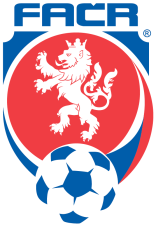 Okresní fotbalový svaz Ústí nad Orlicí562 01 Ústí nad Orlicí, Zborovská 213,tel: 604 116 840e-mail: ofsusti@centrum.cz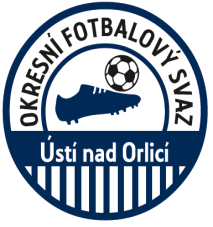 